Write the types of shops.1     2           3       4         5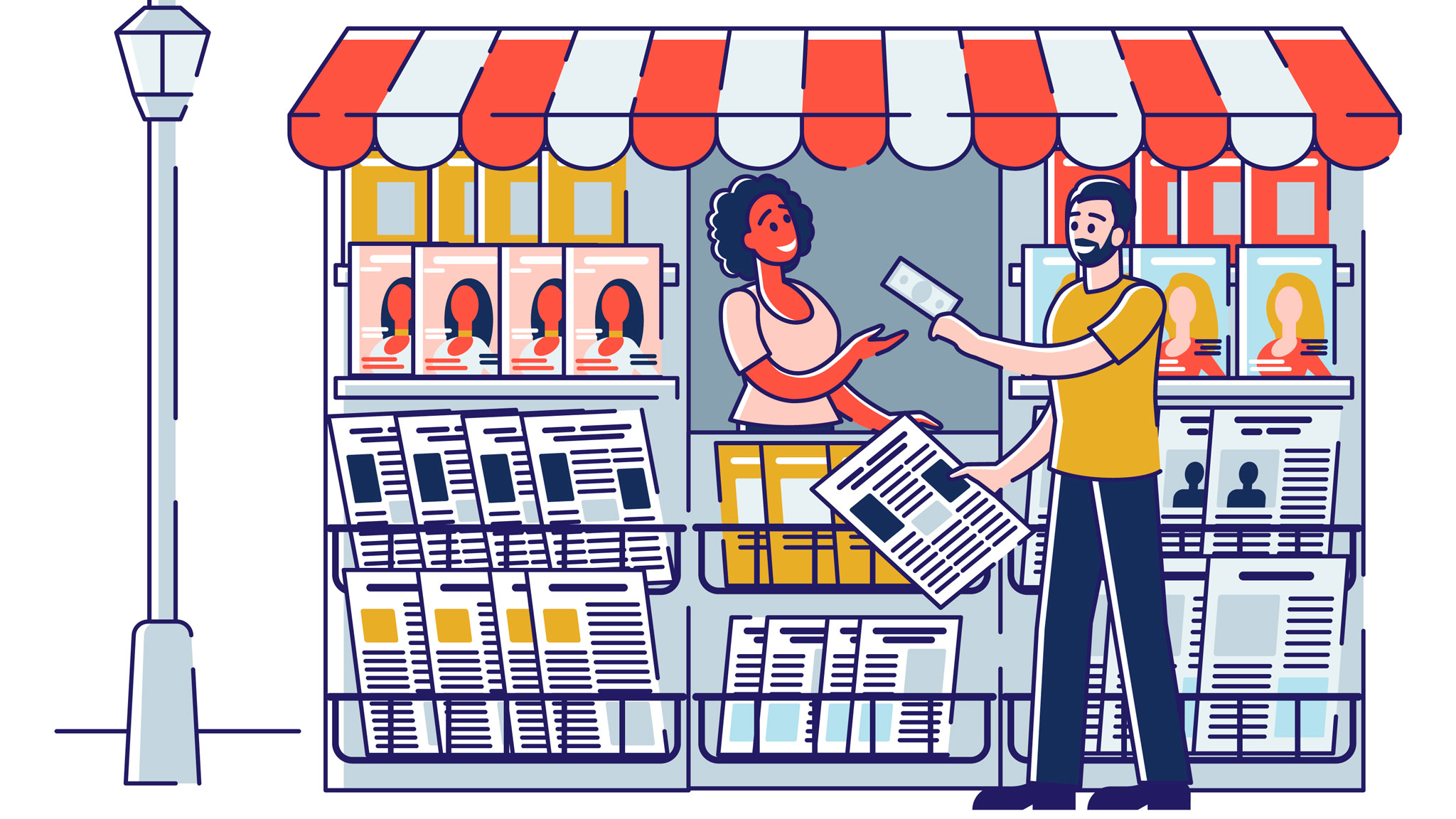 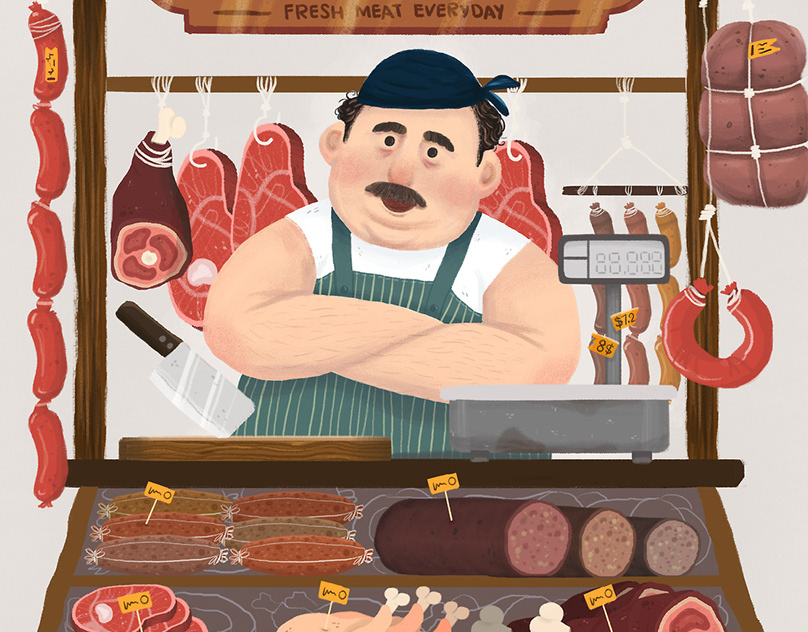 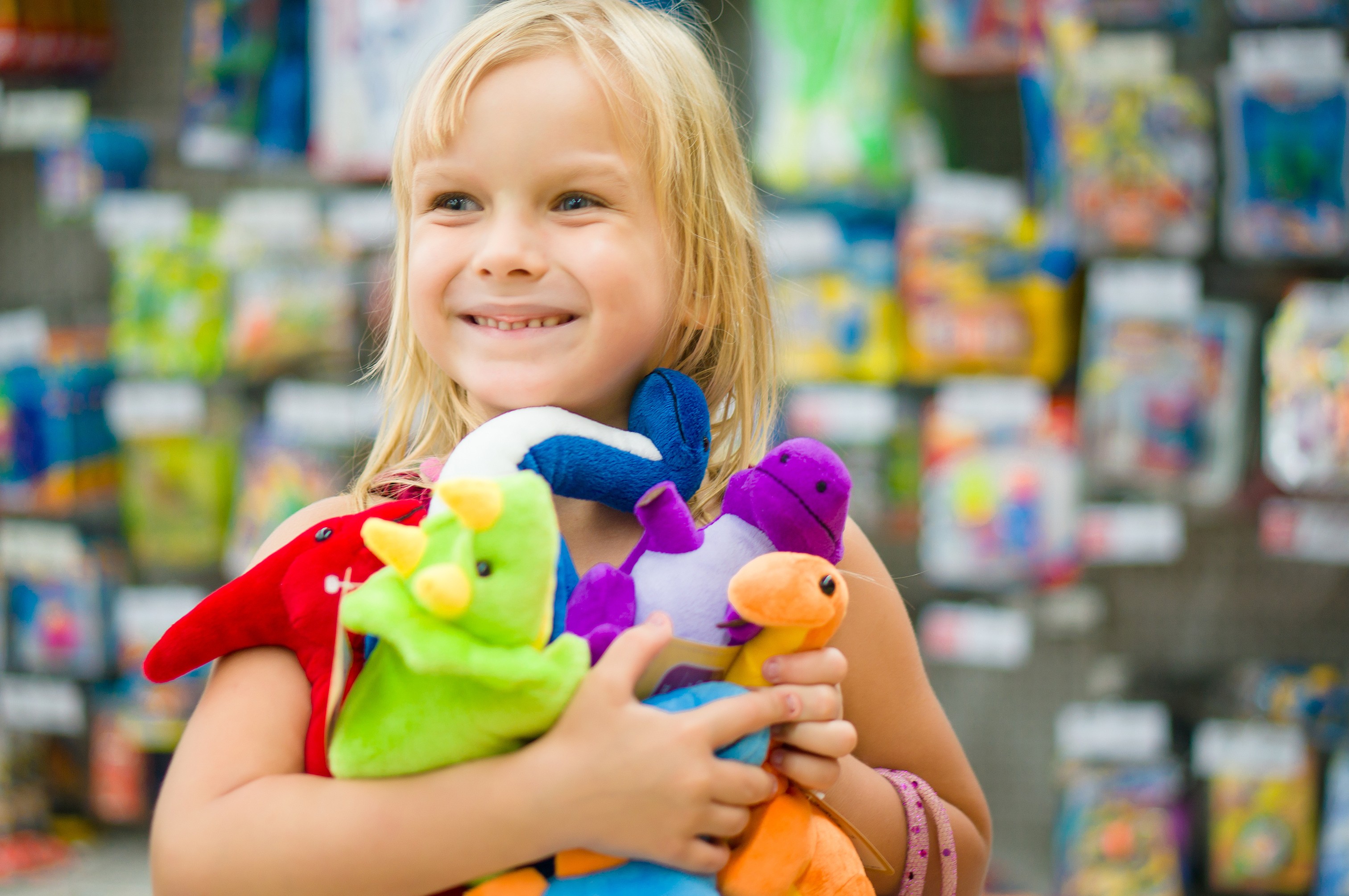 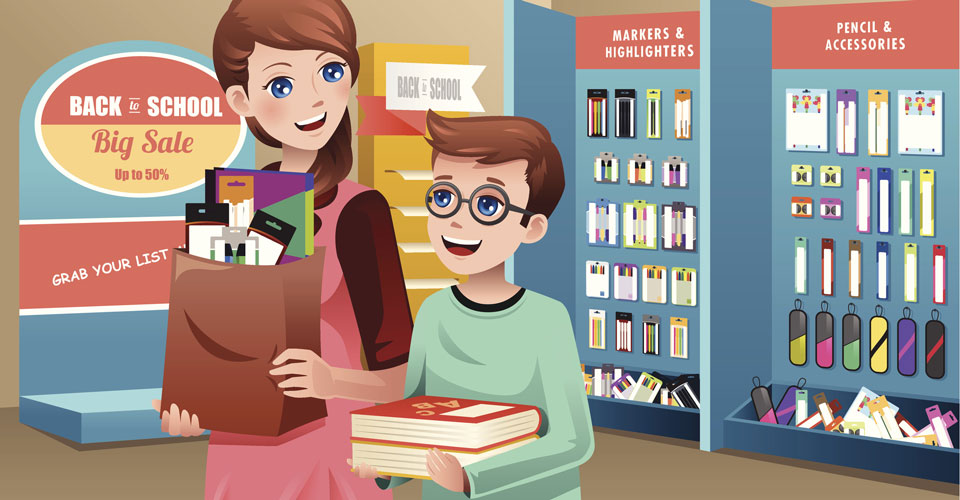 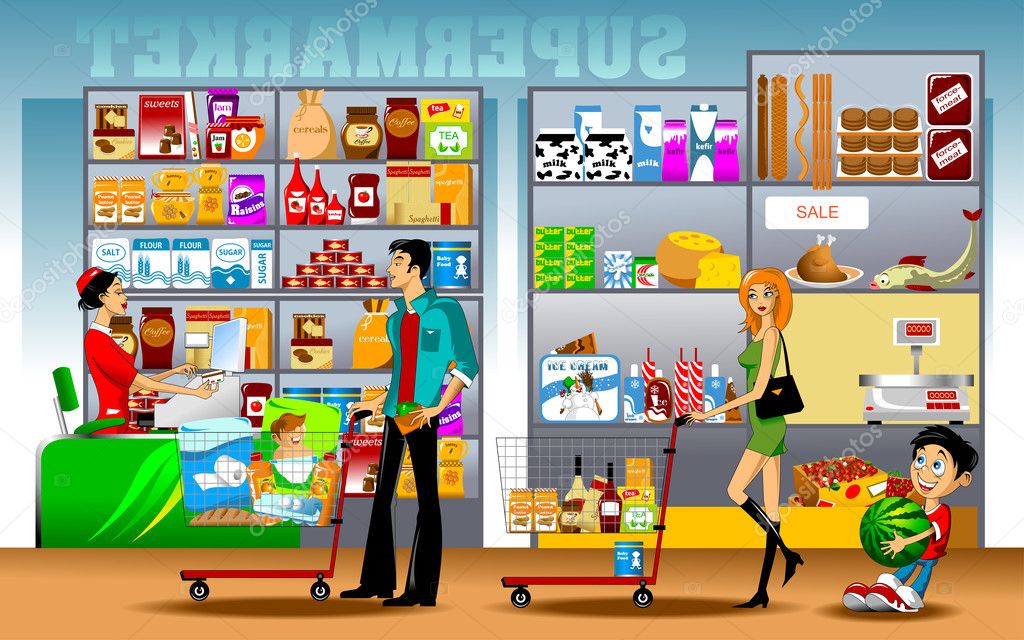   ________________________             _________________________         __________________________         ______________________________              __________________________6            7        8        9      10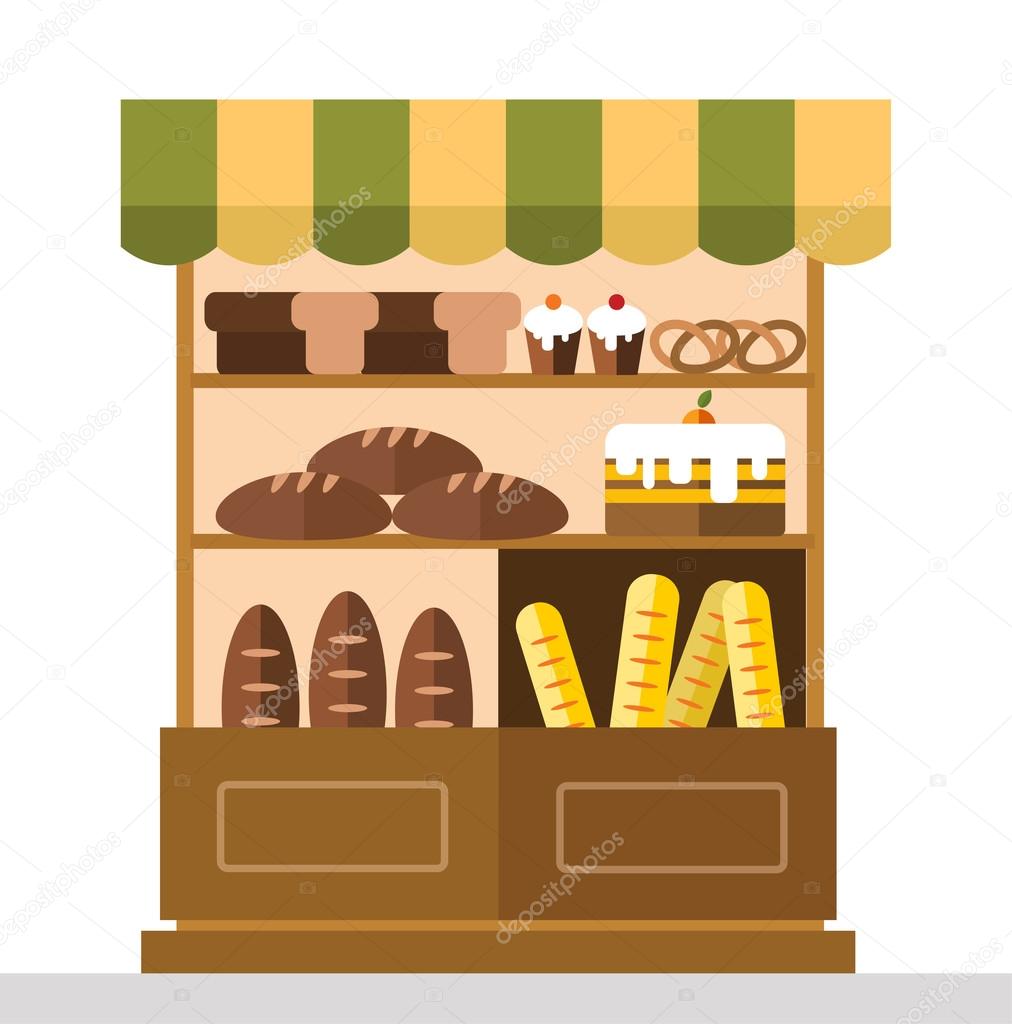 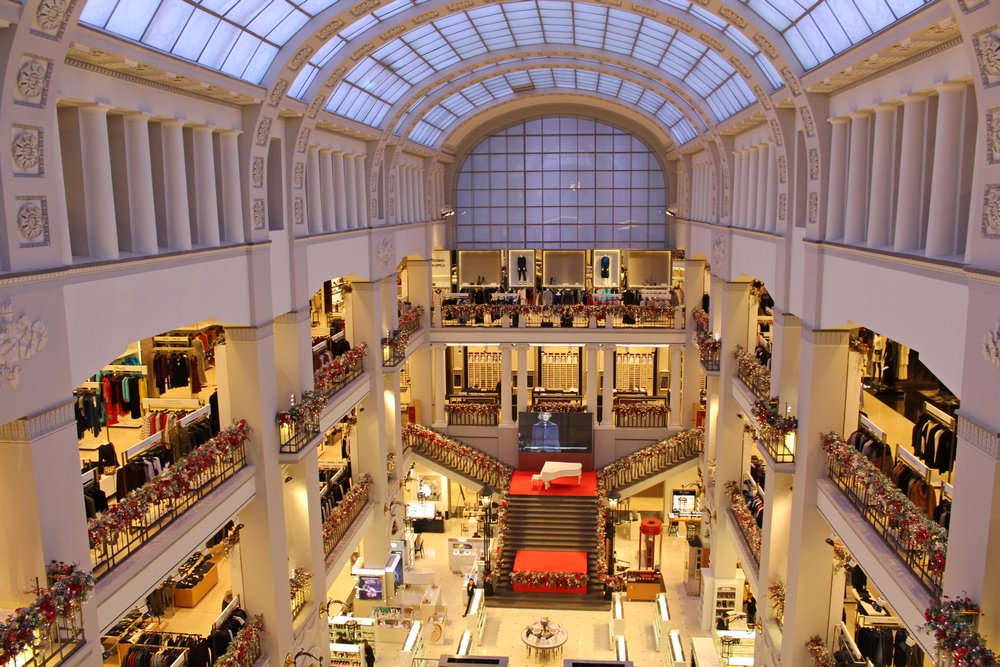 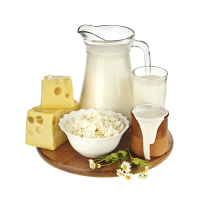 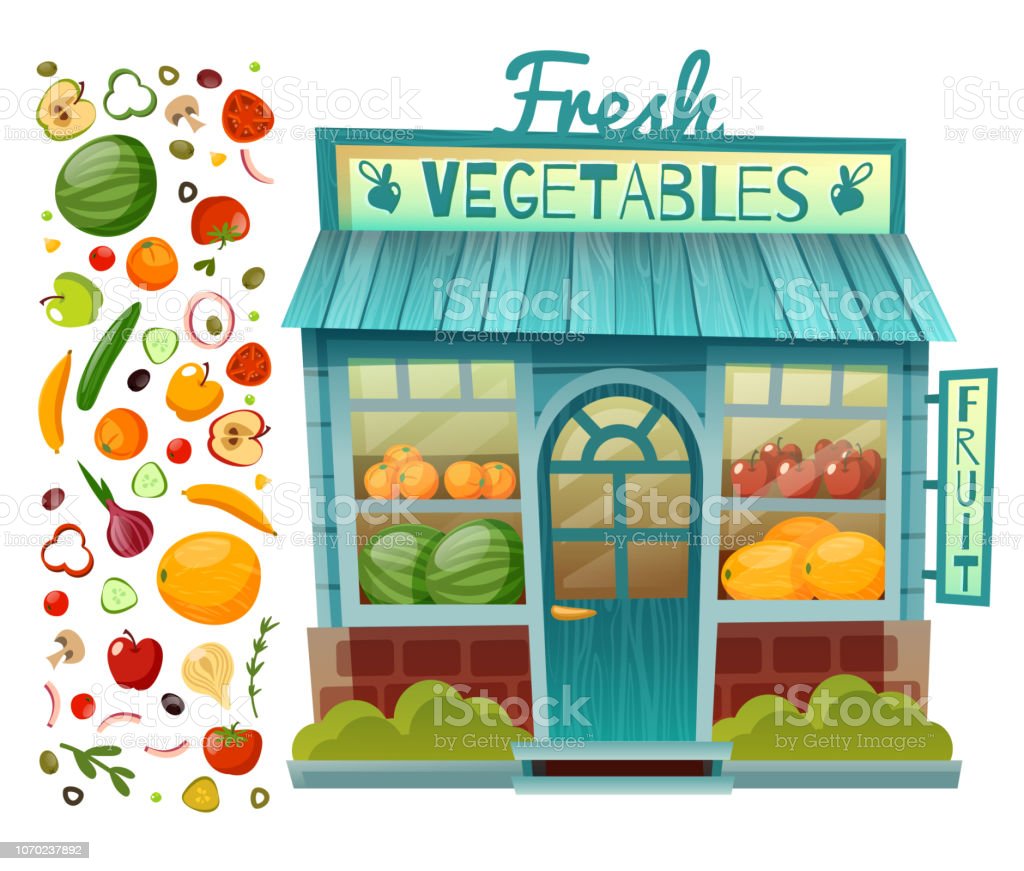 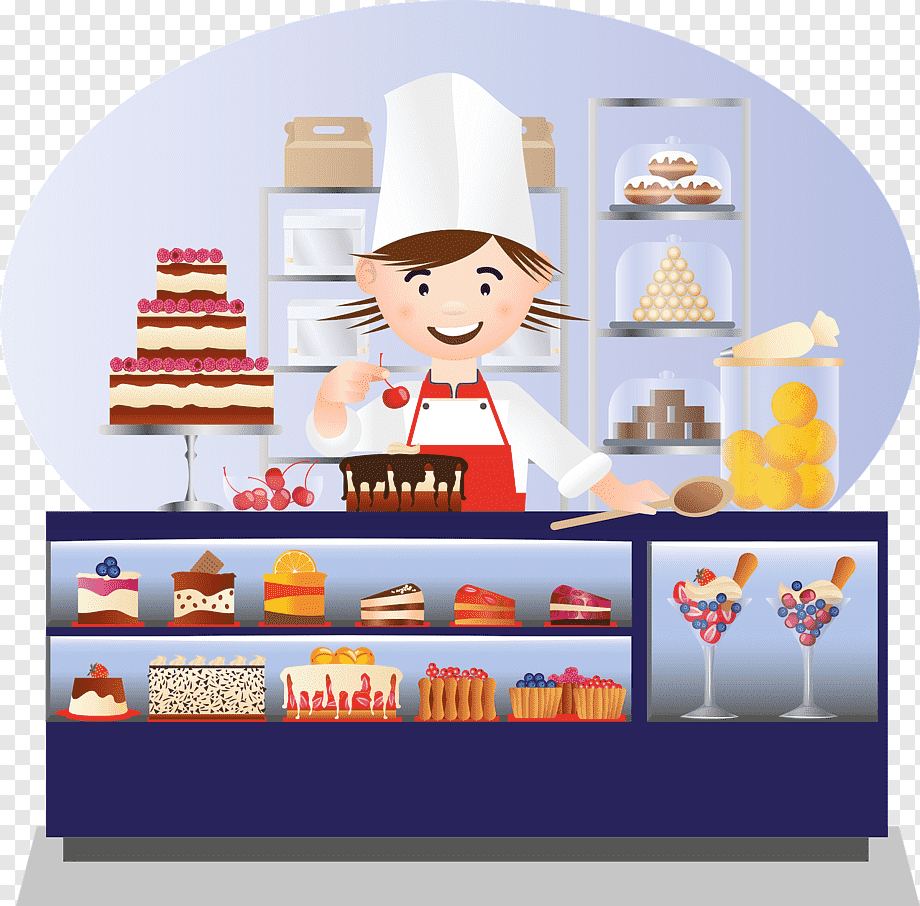 _______________________                 ________________________________           ______________________       _______________________________      ___________________________Writethe types of shops.1     2           3       4         5  ________________________             _________________________         __________________________         ______________________________              __________________________6            7        8        9      10_______________________                 ________________________________           ______________________       _______________________________      ___________________________